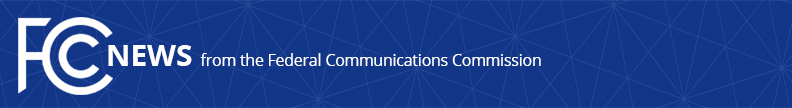 Media Contact: Michael Sweeney, (202) 418-1087Michael Sweeney@fcc.govFor Immediate ReleaseCOMMISSIONER SIMINGTON ADDRESSES MOBILE WORLD CONGRESSLOS ANGELES, CA, October 28, 2021—Yesterday, FCC Commissioner Nathan Simington gave a keynote address to CTIA’s Mobile World Congress.  Commissioner Simington noted:“As we race to deploy 5G and other advanced technologies and to remain a global wireless technology leader, the U.S. must ensure that well-intentioned government policies do not chill investment or place the U.S commercial wireless sector at a disadvantage in the global marketplace.  The FCC, NTIA and other agencies should continue to work closely to identify new commercial spectrum bands because I think it is very important to ensure that we make as much licensed mid-band spectrum available as possible.”The text of Commissioner Simington’s remarks may be found at: https://www.fcc.gov/document/simington-october-2021-ctia-gsma-mobile-world-congress###
Office of Media Relations: (202) 418-0500ASL Videophone: (844) 432-2275TTY: (888) 835-5322Twitter: @FCCwww.fcc.gov/media-relations  This is an unofficial announcement of Commission action.  Release of the full text of a Commission order constitutes official action.  See MCI v. FCC, 515 F.2d 385 (D.C. Cir. 1974).